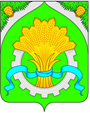 ДУМАШАТРОВСКОГО МУНИЦИПАЛЬНОГО ОКРУГАКУРГАНСКОЙ ОБЛАСТИРЕШЕНИЕот    25 июня 2024 года    №    34                                                                      с.ШатровоОб утверждении Положения об организации ритуальных услуг и содержании мест захоронения на территории Шатровского муниципального округа Курганской области          В соответствии с Федеральными законами от 06.10.2003 г. № 131-ФЗ «Об общих принципах организации местного самоуправления в Российской Федерации», от 12.01.1996 г. № 8-ФЗ «О погребении и похоронном деле», Уставом Шатровского муниципального округа Курганской области, Дума Шатровского муниципального округа Курганской областиРЕШИЛА:         1. Утвердить Положение об организации ритуальных услуг и содержании мест захоронения на территории Шатровского муниципального округа Курганской области согласно приложению к настоящему решению.         2. Признать утратившими силу решения:         - Бариновской сельской думы от 28 декабря 2018 года № 190 «Об утверждении порядка деятельности общественных кладбищ Бариновского сельсовета Шатровского района Курганской области»;         - Дальнекубасовской сельской думы от 1 июля 2011 года № 42 «Об организации ритуальных услуг и содержании мест захоронения на территории Дальнекубасовского сельсовета Курганской области»;         - Кызылбаевской сельской думы от 2 февраля 2012 года № 50 «Об организации ритуальных услуг и содержании мест захоронения на территории Кызылбаевского сельсовета Курганской области»;         - Камышевской сельской Думы от 9 ноября 2018 года № 114 «Об утверждении порядка деятельности общественных кладбищ на территории Камышевского сельсовета»;          - Мостовской сельской думы от 31 июля 2018 года № 107 «Об утверждении порядка деятельности общественных кладбищ Мостовского сельсовета Шатровского района Курганской области»;          - Терсюкский сельской думы № 114 от 28 декабря 2018 года «Об утверждении правил содержания мест погребения на территории Терсюкского сельсовета»;          - Терсюкской сельской думы от 27 августа 2018 года № 101 «Об утверждении порядка общественных кладбищ администрации Терсюкского сельсовета»;          - Изъедугинской сельской думы от 28 декабря 2018г № 110 «Об утверждении правил содержания мест погребения на территории Изъедугинского сельсовета»;          - Изъедугинской сельской думы от 21 февраля 2018 года № 96 «Об утверждении порядка деятельности общественных кладбищ Изъедугинского сельсовета»;          - Спицынской сельской думы от 28 декабря 2018 года № 137 «Об утверждении правил содержания мест погребения на территории Спицынского сельсовета»;          - Кодской сельской думы от 23 марта 2018 года № 120 «Об утверждении порядка деятельности общественных кладбищ Кодского сельсовета Шатровского района Курганской области»;          - Кондинской сельской думы от 4 апреля 2018 года № 93 «Об утверждении порядка деятельности общественных кладбищ Кондинского сельсовета Шатровского района Курганской области»;          - Ильинской сельской думы от 31 июля 2018 года № 113 «Об утверждении порядка деятельности общественных кладбищ Ильинского сельсовета Шатровского района Курганской области»;          - Ожогинской сельской думы от 23 августа 2018 года № 94 «Об утверждении порядка деятельности общественных кладбищ Ожогинского сельсовета»;         - Самохваловской сельской думы от 28 февраля 2018 года № 96 «Об утверждении порядка деятельности общественных кладбищ Самохваловского сельсовет»;          - Мехонской сельской думы от 30 марта 2018 года №146 «Об утверждении порядка деятельности общественных кладбищ, расположенных на территории муниципального образования Мехонского сельсовета Шатровского района Курганской области»;           - Яутлинского сельской думы от 28 февраля 2018 года № 101 «Об утверждении порядка деятельности общественных кладбищ Яутлинского сельсовета Шатровского района Курганской области»;           - Шатровской сельской думы от 13 апреля 2018 года № 193 «Об утверждении порядка деятельности общественных кладбищ Шатровского сельсовета Шатровского района Курганской области».           3. Опубликовать настоящее решение в соответствии со ст. 45 Устава Шатровского муниципального округа Курганской области.           4. Контроль за выполнением настоящего решения возложить на постоянную депутатскую комиссию по промышленности, коммунальному хозяйству и торговле.Председатель Думы                                                     Шатровского муниципального округа                                                                        П.Н. КлименкоГлава Шатровского муниципального округаКурганской области                                                                                                       Л.А. РассохинПриложениек решению Думы Шатровского муниципального округа от    25 июня 2024 года    №    25__ «Об утверждении Положения об организацииритуальных услуг и содержании местзахоронения на территории Шатровскогомуниципального округа Курганской области»ПОЛОЖЕНИЕоб организации ритуальных услуг и содержании мест захороненияна территории Шатровского муниципального округа Курганской областиРаздел I. Общие положения          1. Настоящий Положение разработано в соответствии с Федеральными законами от 06.10.2003 г. № 131-ФЗ «Об общих принципах организации местного самоуправления в Российской Федерации»,  от 12.01.1996 г. № 8-ФЗ «О погребении и похоронном деле», Уставом Шатровского муниципального округа Курганской области и регулирует отношения, связанные с  организацией  деятельности  муниципальных общественных кладбищ на территории Шатровского муниципального округа Курганской области (далее — общественные кладбища).          2. Общественные кладбища находится в ведении Администрации Шатровского муниципального округа Курганской области. Работы по содержанию, благоустройству и реконструкции общественных кладбищ осуществляют муниципальные казенные учреждения «Северный территориальный отдел», «Западный территориальный отдел», «Южный территориальный отдел», «Восточный территориальный отдел» Шатровского муниципального округа Курганской области (далее – территориальные отделы).Раздел II.  Правила работы и посещения общественного кладбища         3. Общественные кладбища открыты для посещений ежедневно:         - с 1 мая по 30 сентября - с 8.00 до 20.00 часов;         - с 1 октября по 30 апреля - с 8.00 до 18.00 часов.         - захоронение производится ежедневно с 09.00 до 18.00 часов.         4. Информация о режиме работы общественных кладбищ размещается территориальными отделами на территории общественных кладбищ на видном для посетителей месте. Раздел III. Порядок захоронения умерших          5. На общественных кладбищах погребение может осуществляться с учетом вероисповедальных, воинских и иных обычаев и традиций.          На общественных кладбищах для погребения умерших (погибших), указанных в статье 11 Федерального закона от 12.01.1996 г. № 8-ФЗ «О погребении и похоронном деле», могут создаваться воинские участки.           6. Захоронение умерших производится в соответствии с действующими санитарными нормами и правилами, действующими в Российской Федерации.          7. Захоронение умерших производится на основании свидетельства о смерти, выданного органами записи актов гражданского состояния.          8. Транспортировка и погребение лиц, личность которых не установлена органами внутренних дел в определенные законодательством Российской Федерации сроки, осуществляется в соответствии с решением Думы Шатровского муниципального округа Курганской области от 28.06.2023г. № 33 «О транспортировке тел (останков) умерших (погибших) граждан».           9. Транспортировка и погребение умершего, личность которого установлена, но не востребована в силу каких-либо причин, осуществляется в соответствии с решением Думы Шатровского муниципального округа Курганской области от 28.06.2023г. № 33 «О транспортировке тел (останков) умерших (погибших) граждан».Транспортировка осуществляется за счет средств, предусмотренных в бюджете Шатровского муниципального округа Курганской области, организацией, определенной по результатам размещения муниципального заказа (далее – уполномоченная организация) в порядке, установленном действующим законодательством Российской	 Федерации в сфере закупок товаров, работ, услуг для обеспечения государственных и муниципальных нужд.           10. Перезахоронение останков умерших производится в соответствии с действующим законодательством.           11. Граждане, специализированные службы по вопросам похоронного дела организовывают погребение с обязательной регистрацией места захоронения в МКУ территориальных отделах.            12. На общественных кладбищах участки под захоронение выделяются в порядке очередности, установленной планировкой кладбища. План-схема устанавливается при въезде на территории общественных кладбищ. Порядок в рядах могил необходимо соблюдать согласно чертежу планировки.            13. Захоронение производится в отдельных могилах на каждого умершего. На каждую могилу отводится земельный участок (6 кв. м), предоставляемый бесплатно.  Расстояние между могилами по длинным сторонам должно быть не менее 1 метра, по коротким - не менее 0,5 метра.            14. Длина могилы должна быть не менее 2 метров, ширина - 1 метр, глубина - 1,5 метра с учетом местных почвенно-климатических условий. При захоронении умерших детей размеры могил могут быть соответственно уменьшены. От дна могилы до уровня стояния грунтовых вод должно быть не менее 0,5 м. Над каждой могилой должна быть земляная насыпь высотой 0,5 м от поверхности земли или надмогильная плита. Насыпь должна выступать за края могилы для защиты ее от поверхностных вод.           15. В случае отсутствия на участке кладбища земли для захоронения согласно норме участок под захоронение подлежит закрытию.           По периметру участка выставляются трафареты с предупреждением о закрытии данного участка.            Производить захоронения на закрытом участке кладбища запрещается, за исключением захоронения урн с прахом после кремации в родственные могилы.Раздел IV. Порядок деятельности общественного кладбища           16. На территории общественных кладбищ посетители должны соблюдать общественный порядок и тишину.           17. Посетители общественных кладбищ имеют право:            - пользоваться услугами организаций, оказывающих ритуальные услуги населению;            - выбирать варианты обустройства могил (памятники, оградки, другие сооружения) в соответствии с требованиями к оформлению участка захоронения;            - устанавливать надмогильные сооружения в соответствии с требованиями действующего законодательства;             - производить уборку места погребения и посещение общественных кладбищ в отведенные для этого часы;           - сажать цветы на могильном участке;           - другие права, предусмотренные действующим законодательством.            18. Посетители кладбищ обязаны:           - при обустройстве места погребения (оградка, памятник, другие сооружения) не выходить за границы отведенного участка;           - соблюдать установленный порядок захоронения;           - содержать захоронения в надлежащем порядке;           - выносить мусор только в отведенные для этого места.           19. На территории общественного кладбища запрещается:           - заменять, снимать (демонтаж), ремонтировать надмогильные сооружения без уведомления территориальные отделы;           - причинять ущерб надмогильным сооружениям, оборудованию общественного кладбища, зеленым насаждениям, рвать цветы;           - организовывать свалки мусора в неотведенных для этих целей местах, засорять территорию;          - оставлять старые демонтированные надмогильные сооружения в неустановленных для этого местах;          - разводить костры, добывать песок и глину, резать дерн;          - находиться на территории кладбища после его закрытия;          - производить раскопку грунта, оставлять запасы строительных и других материалов;          - выгуливать собак, пасти домашний скот, ловить птиц, собирать грибы;          - производить посадку деревьев в пределах свободного участка земли, отведенного для захоронения.          20. На территории общественного кладбища запрещается коммерческая деятельность, в том числе торговля цветами, предметами похоронного ритуала, материалами для благоустройства могил, продажа надмогильных сооружений.           21. Установка, окраска, ремонт надмогильных сооружений, изготовление и реставрация надписей на надмогильных сооружениях, изготовление и крепление на надмогильных сооружениях фотокерамических и других изделий, производятся лицом, на чье имя выдано удостоверение о захоронении либо иным лицом, оказывающим данного рода услуги, в часы работы общественного кладбища.           22. Демонтаж, замена надмогильных сооружений, в том числе оград, осуществляются на основании письменного уведомления территориальные отделы при предъявлении лицом, на которое зарегистрировано место захоронения (или по его письменному поручению иным лицом), паспорта или иного документа, удостоверяющего личность, удостоверения о захоронении.Раздел V. Правила движения транспортных средств по территории общественного кладбища          23. На территории общественного кладбища допускается движение специализированных транспортных средств, в пределах утвержденных МКУ территориальными отделами схем движения и стоянок указанных транспортных средств.          24. Катафальное транспортное средство, а также иной сопровождающий его транспорт, образующие похоронную процессию, имеют право беспрепятственного проезда на территорию общественного кладбища.          25. Посетители-инвалиды имеют право беспрепятственного проезда по территории общественного кладбища на личном автотранспорте.          26. Движение транспортных средств, не указанных в пунктах 23, 24 настоящей статьи, по территории общественного кладбища, в том числе с целью подвоза надмогильных сооружений к местам их установки (замены), допускается только после согласования с территориальными отделами.Раздел VI. Муниципальный контроль и ответственность за нарушение настоящего Порядка            27. Муниципальный контроль за исполнением настоящего Порядка осуществляет Администрация Шатровского муниципального округа Курганской области в соответствии с действующим законодательством и нормативными правовыми актами Администрации Шатровского муниципального округа Курганской области.            28. Нарушение Порядка влечет ответственность, предусмотренную действующим законодательством.